Programme for the students mobility in Warsaw, Poland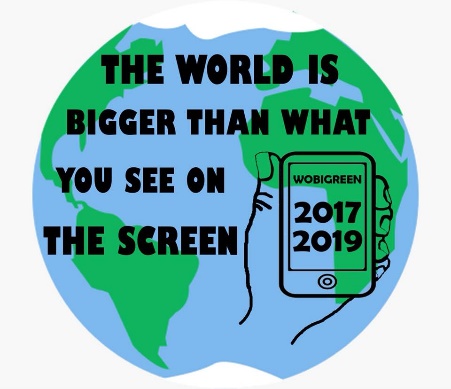 3.06 – 706 – 2019Monday* students presentations:- a film about Warsaw- films with emojis- a film „Greek Goddisses”- a film „My favourite books”- presentations and interviews with immigrants* a peer lesson „Wisława Szymborka poem „A cat alone in the apartment” * an art magazine Zene * Lunch „Hamburgers in The Caribbean”* Erasmus sightseeing in a group of students: The Palace of Culture, the Old Town, The Royal TractTuesday* Warkshops in the Warsaw University „Immigration in Europe”* Lunch in a typical students bar* A city game „Chopin in Warsaw”* Erasmus sightseeing in a group of studentsWednesday*A trip to Gdynia ( the Museum of Immigration), Sopot ( a seaside resort) Gdańsk ( the Old Town)Thursday*Workshops in the Multicultural Center – a short lesson of the Arabic language* lunch at school „International food festiwal”* Center of Science „An astronaut” a 3D film* A walk along the Vistula BoulevardsFriday*Print Screen Workshops „Wisława Szymborska poems”* An art instalation „Chopin”* Lunch: Traditional Polish food* Option: a small picnic in the Kabacki forest* Certificates, diplomas and a list of attendance